Supplementary Figure 2.A. One-way deterministic sensitivity analysis: tornado chart. I-NHS perspective.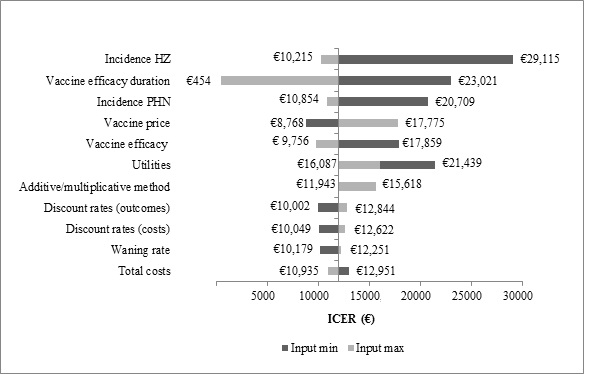 